Pro jeden vůz je třeba připravit 3ks konkrétního evidenčního čísla 
(tzn. 2ks na polep karoserie, 1ks na kabinu řidiče dovnitř)D001bus-nástup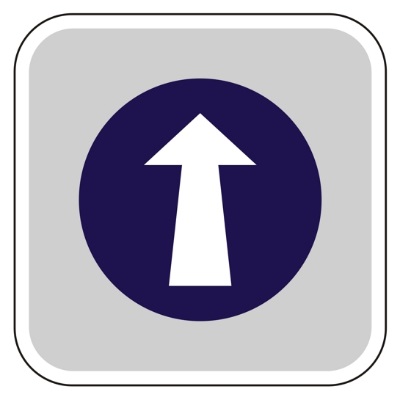 Rozměr: 130 x 130 mm (zakulacené rohy)Barva: modrá (CMYK 100/100/0/38), šedá (CMYK 0/0/0/15), 
bílá (CMYK 0/0/0/0)Materiál: samolepící fólie s UV laminacíUmístění: dveře vozidla - vnější strana; 
BUS: lepeno na skleněnou výplň 1. dveří (u řidiče), 
zpravidla zarovnáno vodorovně s ostatními piktogramy 
na nástupní straně vozidlaPočet: 1-2 ks, dle tvaru dveříD002bus-20h-04h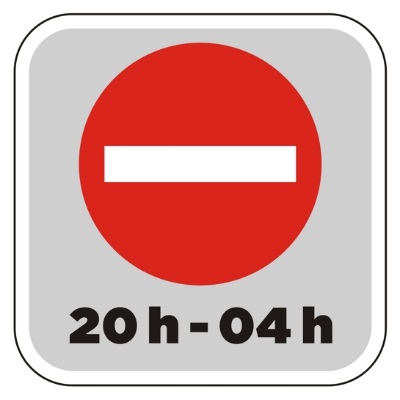 Rozměr: 130 x 130 mm (zakulacené rohy)Barva: červená (CMYK 0/100/100/0), šedá (CMYK 0/0/0/15), 
bílá (CMYK 0/0/0/0), černá (CMYK 0/0/0/100)Materiál: samolepící fólie s UV laminacíUmístění: dveře vozidla - vnější strana; 
BUS: lepeno na skleněné výplně 2. a každých dalších dveří v pořadí, zpravidla zarovnáno vodorovně s ostatními piktogramy na nástupní straně vozidlaPočet: 1 a více ks dle počtu a tvaru dveříK901Botevírání dveří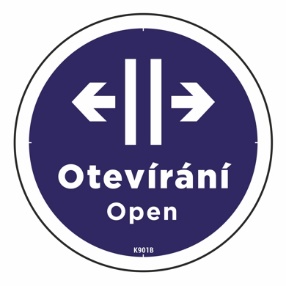 Rozměr: průměr 90 mmBarva: modrá (CMYK 100/100/0/38), bílá (CMYK 0/0/0/0)Materiál: samolepící fólie s UV laminacíUmístění: karoserie vozidla; 
lepeno v blízkosti vnějších tlačítek s funkcí otevírání dveří, 
nejlépe ve vodorovné, případně kolmé ose k tlačítku, 
ve vzdálenosti min. 1 cm od tlačítka.
Je-li tlačítko součástí dveří – piktogram na dveře nelepíme.Počet: dle počtu a umístění tlačítekD101Cprostor je monitorován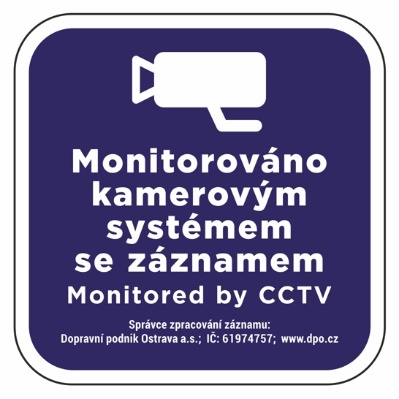 Rozměr: 130 x 130 mm (zakulacené rohy)Barva: modrá (CMYK 100/100/0/38), bílá (CMYK 0/0/0/0)Materiál: samolepící fólie s UV laminacíUmístění: dveře vozidla - vnější strana; 
lepeno zpravidla na pravou skleněnou výplň dveří, 
min. 1 cm pod piktogramem D001 nebo D002Počet: 2 a více ks dle počtu a tvaru dveříDalší specifikace: 
Pro vozy s nainstalovaným vnitřním kamerovým systémem.D501Cstačí přiložit - tap and ride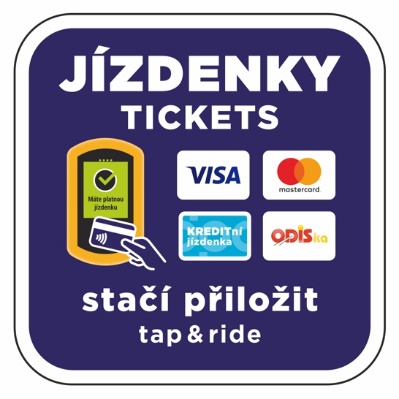 Rozměr: 130 x 130 mm (zakulacené rohy)Barva: plnobarevnáMateriál: samolepící fólie s UV laminacíUmístění: dveře vozidla - vnější strana; 
lepeno zpravidla na levou skleněnou výplň dveří, 
min. 1 cm pod piktogramem D001 nebo D002Počet: 2 a více ks dle počtu a tvaru dveříK001vozíčkář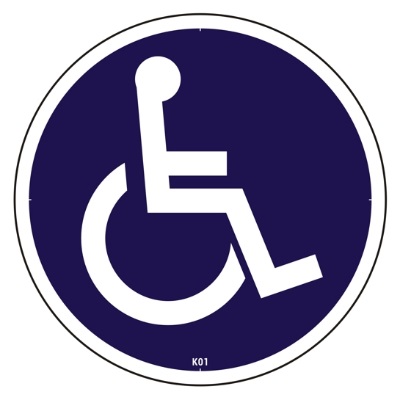 Rozměr: průměr 130 mmBarva: modrá (CMYK 100/100/0/38), bílá (CMYK 0/0/0/0)Materiál: samolepící fólie s UV laminacíUmístění: karoserie vozidla; 
lepeno na karoserii, vpravo od dveří kde je umožněn nástup cestujících na vozíčku, zpravidla zarovnáno vodorovně s ostatními piktogramy na nástupní straně vozidla+ lepeno také na čelo vozu (zpravidla vlevo dole)Počet: 1 a více ks dle dveří a karoserieDalší specifikace: 
Je-li lepeno více piktogramů, dodržujte při lepení pořadí (zleva): vozíčkář – invalida – kočárek, s rozestupy min. 1 cm.K002invalida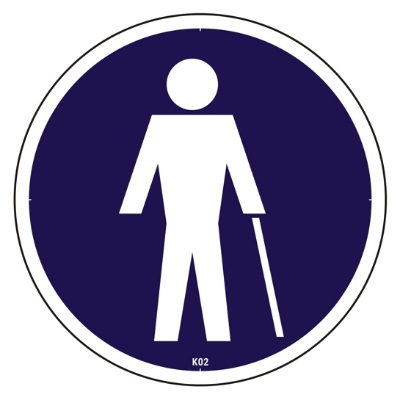 Rozměr: průměr 130 mmBarva: modrá (CMYK 100/100/0/38), bílá (CMYK 0/0/0/0)Materiál: samolepící fólie s UV laminacíUmístění: karoserie vozidla; 
lepeno na karoserii, vpravo od dveří kde je umožněn nástup hendikepovaných cestujících, zpravidla zarovnáno vodorovně s ostatními piktogramy na nástupní straně vozidla+ lepeno také na čelo vozu (zpravidla vlevo dole)Počet: 1 a více ks dle dveří a karoserieDalší specifikace: 
Je-li lepeno více piktogramů, dodržujte při lepení pořadí (zleva): vozíčkář – invalida – kočárek, s rozestupy min. 1 cm.K003kočárek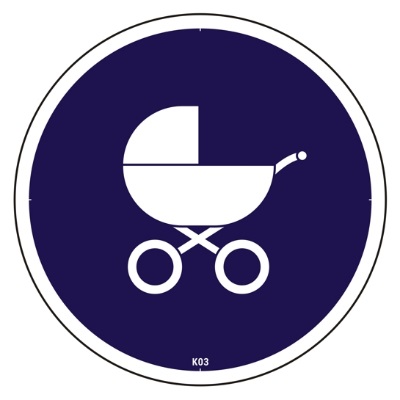 Rozměr: průměr 130 mmBarva: modrá (CMYK 100/100/0/38), bílá (CMYK 0/0/0/0)Materiál: samolepící fólie s UV laminacíUmístění: karoserie vozidla; 
lepeno na karoserii, vpravo od dveří kde je umožněn nástup 
s kočárkem, zpravidla zarovnáno vodorovně s ostatními piktogramy na nástupní straně vozidla+ lepeno také na čelo vozu (zpravidla vlevo dole)Počet: 1 a více ks dle dveří a karoserieDalší specifikace: 
Je-li lepeno více piktogramů, dodržujte při lepení pořadí (zleva): vozíčkář – invalida – kočárek, s rozestupy min. 1 cm.M101Bvyhrazená místa k sezení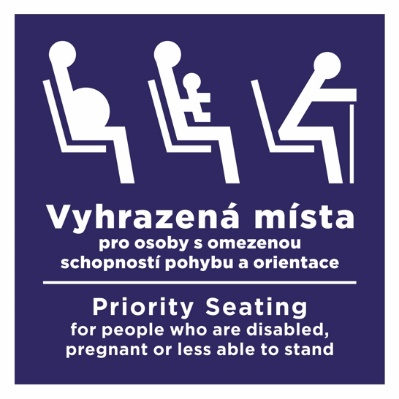 Rozměr: 130 x 130 mmBarva: modrá (CMYK 100/100/0/38), bílá (CMYK 0/0/0/0)Materiál: samolepící fólieUmístění: interiér vozidla; 
lepeno u vyhrazených sedadel, ve viditelném prostoru 
(a to i při sedící osobě) pod oknem / před sedákem sedadla,
zpravidla zarovnáno vodorovně s ostatními piktogramy Počet: dle normyDalší specifikace: 
Jsou-li vyhrazená místa vedle sebe (dvousedačka) 
lepí se pouze jeden piktogram.M102Bprostor pro vozík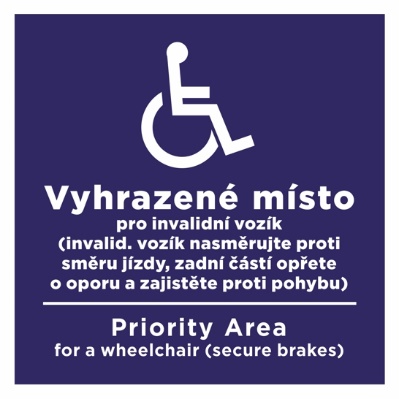 Rozměr: 130 x 130 mmBarva: modrá (CMYK 100/100/0/38), bílá (CMYK 0/0/0/0)Materiál: samolepící fólieUmístění: interiér vozidla; 
lepeno u vyhrazeného prostoru pro invalidní vozík ve viditelném prostoru pod oknem, zpravidla vedle oznamovacího tlačítka pro výstup s vozíkem označeného piktogramem Z301 (výstup vozíčkář)Počet: 1 a více ks dle počtu vyhrazených místM103Bprostor pro kočárek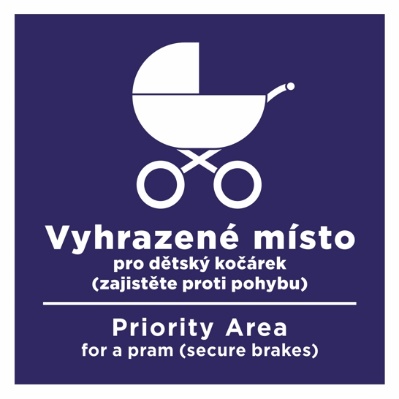 Rozměr: 130 x 130 mmBarva: modrá (CMYK 100/100/0/38), bílá (CMYK 0/0/0/0)Materiál: samolepící fólieUmístění: interiér vozidla; 
lepeno u vyhrazeného prostoru pro kočárek ve viditelném prostoru pod oknem, zpravidla vedle oznamovacího tlačítka pro výstup s kočárkem označeného piktogramem Z302 (výstup kočárek)Počet: 1 a více ks dle počtu vyhrazených místM201Belektronické jízdenky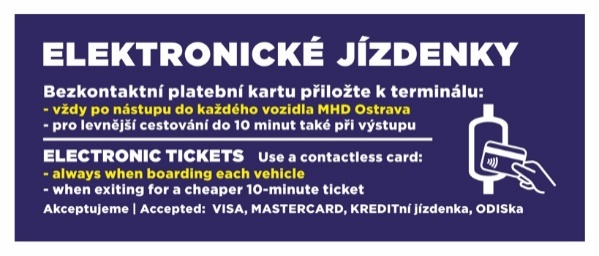 Rozměr: 200 x 80 mmBarva: modrá (CMYK 100/100/0/38), 
bílá (CMYK 0/0/0/0), žlutá (CMYK 0/0/100/0)Materiál: samolepící fólieUmístění: interiér vozidla; 
lepeno do prostoru nad dveřmi, zpravidla vlevo (nebo vpravo) podle umístění odbavovacího terminálu, zarovnáno vodorovně s ostatními piktogramy+ lepeno také do horní části prosklených dveří kabiny řidičePočet: dle počtu dveří a umístění terminálůM301B znamení k řidiči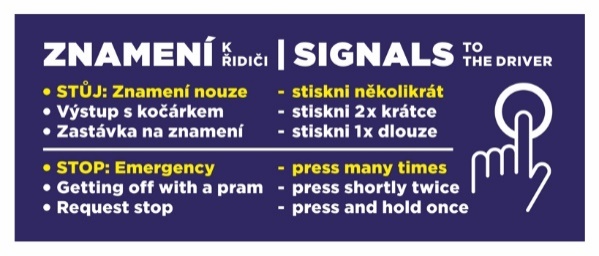 Rozměr: 200 x 80 mmBarva: modrá (CMYK 100/100/0/38), 
bílá (CMYK 0/0/0/0), žlutá (CMYK 0/0/100/0)Materiál: samolepící fólieUmístění: interiér vozidla; 
lepeno u madel, která mají oznamovací tlačítko. Lepeno vedle horního ukotvení madla.Počet: dle počtu madel s ozn. tlačítkemDalší specifikace: Oznamovací tlačítka pro výstup s kočárkem nebo invalidním vozíkem mají vlastní sadu piktogramů.M401Busb nabíjení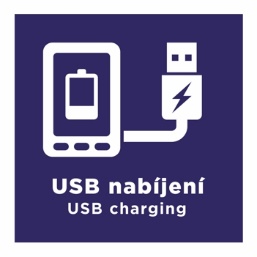 Rozměr: 80 x 80 mmBarva: modrá (CMYK 100/100/0/38), bílá (CMYK 0/0/0/0)Materiál: samolepící fólieUmístění: interiér vozidla; 
lepeno zpravidla vlevo (nebo vpravo), ve vzdálenosti min. 1 cm od nabíjecího usb rozhraní, případně zarovnáno vodorovně s ostatními piktogramy Počet: dle počtu usb nabíjecích rozhraníDalší specifikace: Použití pro vozy vybavené nabíjecími usb rozhraními.
U101zvukové znamení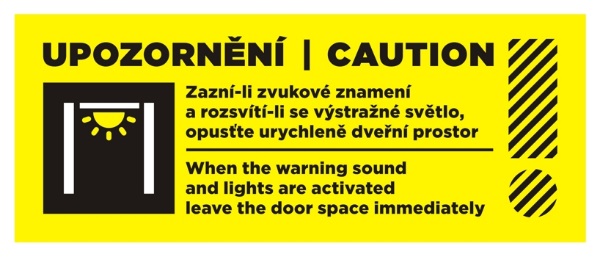 Rozměr: 200 x 80 mmBarva: žlutá (CMYK 0/0/100/0), 
černá (CMYK 0/0/0/100), bílá (CMYK 0/0/0/0)Materiál: samolepící fólieUmístění: interiér vozidla; 
lepeno do prostoru nad dveřmi, 
zpravidla uprostřed (nad výstražným světlem), zarovnáno vodorovně s ostatními piktogramyPočet: dle počtu dveříU102místa pro starší 12 let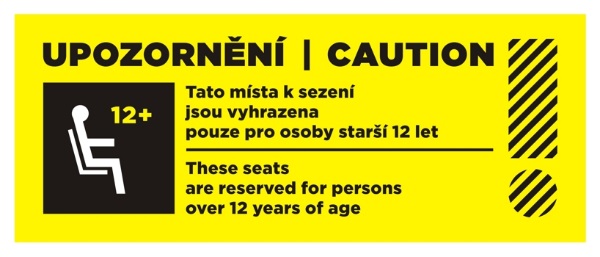 Rozměr: 200 x 80 mmBarva: žlutá (CMYK 0/0/100/0), 
černá (CMYK 0/0/0/100), bílá (CMYK 0/0/0/0)Materiál: samolepící fólieUmístění: interiér vozidla; 
BUS: lepeno na skleněnou přepážku mezi 1. dveřmi a sedadlem z pohledu sedícího cestujícíhoPočet: 1 ksU103nemluvte-nestůjte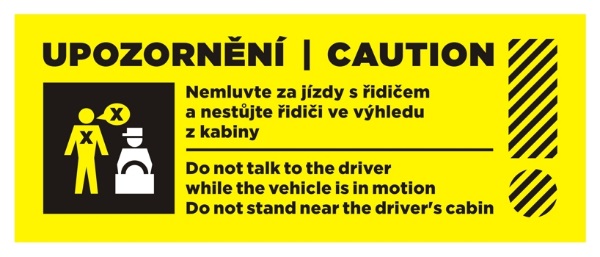 Rozměr: 200 x 80 mmBarva: žlutá (CMYK 0/0/100/0), 
černá (CMYK 0/0/0/100), bílá (CMYK 0/0/0/0)Materiál: samolepící fólieUmístění: interiér vozidla; 
BUS: lepeno do horní části prosklených dveří kabiny řidiče, ve vzdálenosti min. 1 cm pod piktogram 
M201 (elektronické jízdenky)Počet: 1 ksU152klimatizace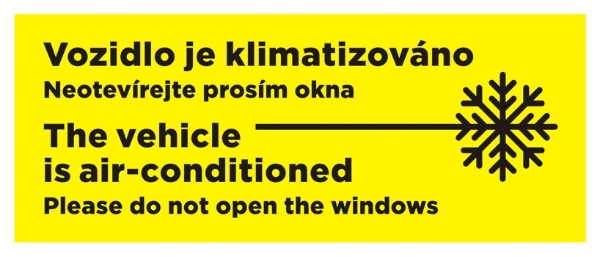 Rozměr: 200 x 80 mmBarva: žlutá (CMYK 0/0/100/0), 
černá (CMYK 0/0/0/100)Materiál: samolepící fólieUmístění: interiér vozidla – okno; 
BUS (TRAM): lepeno do pravé (nebo levé) horní části potencionálně otevíratelného okna, na skleněnou výplň v blízkosti madla na otevírání.Počet: dle potencionálně otevíratelných okenDalší specifikace: Použití pro vozy vybavené klimatizací prostoru pro cestujíU201zákaz vstupu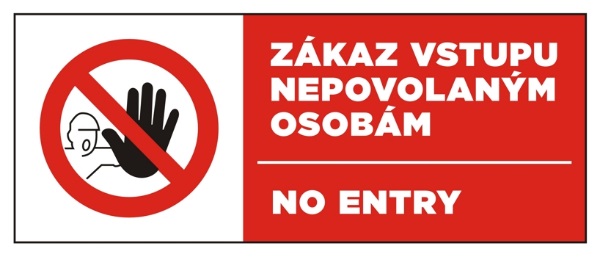 Rozměr: 200 x 80 mmBarva: červená (CMYK 0/100/100/0), 
bílá (CMYK 0/0/0/0), černá (CMYK 0/0/0/100)Materiál: samolepící fólieUmístění: interiér vozidla; 
lepeno na kabinu řidiče, zpravidla na viditelné místo, ale tak aby piktogram nebránil řidiči ve výhledu z kabinyPočet: 1 ksU202Bzákaz kouření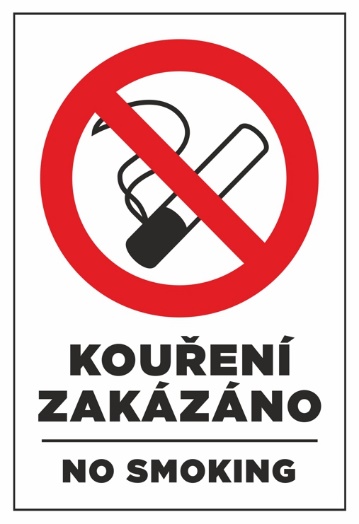 Rozměr: 120 x 180 mmBarva: červená (CMYK 0/100/100/0), 
bílá (CMYK 0/0/0/0), černá (CMYK 0/0/0/100)Materiál: samolepící fólieUmístění: interiér vozidla; 
lepeno zpravidla na kabinu řidiče pod společný ukazatel 
času a zóny, konkrétně pod ukazatel zóny. 
Pod ukazatel času se případně lepí piktogramy EU.Počet: 1 ksU301Bdveře se otevírají dovnitř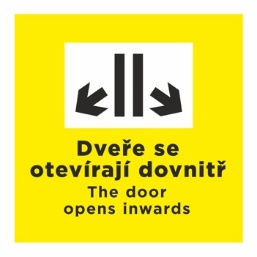 Rozměr: 80 x 80 mmBarva: žlutá (CMYK 0/0/100/0), 
černá (CMYK 0/0/0/100), bílá (CMYK 0/0/0/0)Materiál: samolepící fólieUmístění: interiér vozidla; 
lepeno do pravého nebo levého horního rohu na skleněné výplně 
mezi dveřmi a sedadly ze strany od dveří.Počet: dle počtu dveří a skleněných výplníDalší specifikace: Použití pro vozy s dveřmi, které se otevírají dovnitř.U401kamera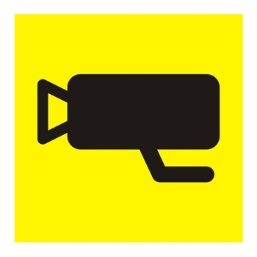 Rozměr: 80 x 80 mmBarva: žlutá (CMYK 0/0/100/0), černá (CMYK 0/0/0/100)Materiál: samolepící fólieUmístění: interiér vozidla; 
lepeno na viditelné místo v blízkosti kamery. Je-li kamera u dveří lepeno 
do prostoru nad dveřmi a zarovnáno vodorovně s ostatními piktogramyPočet: dle počtu kamer v interiéru vozidlaR101hasicí přístroj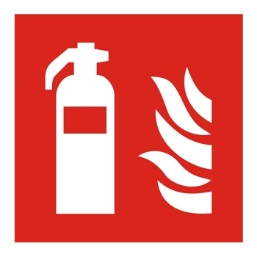 Rozměr: 80 x 80 mmBarva: červená (CMYK 0/100/100/0), bílá (CMYK 0/0/0/0)Materiál: samolepící fólieUmístění: interiér vozidla; 
lepeno na viditelném místě označující blízkost hasicího přístroje Počet: dle počtu hasicích přístrojůZ101lékárnička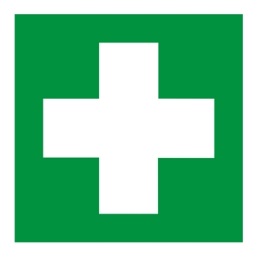 Rozměr: 80 x 80 mmBarva: zelená (CMYK 100/0/100/0), bílá (CMYK 0/0/0/0)Materiál: samolepící fólieUmístění: interiér vozidla; 
lepeno na viditelné místo v blízkosti lékárničky. 
BUS: lepeno do horní části prosklených dveří kabiny řidiče, 
ve vzdálenosti min. 1 cm vpravo od piktogramu 
U103 (nemluvte-nestůjte)Počet: dle počtu lékárničekDalší specifikace: Je-li další lékárnička v interiéru vozidla lepeno také na viditelném místě označující blízkost lékárničky.Z201Bnouzový východ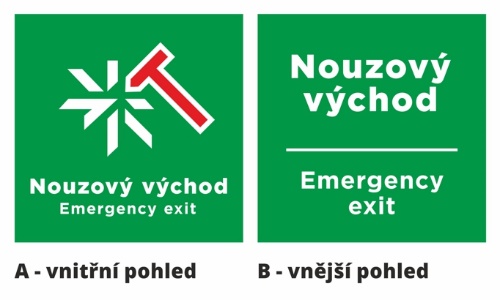 Rozměr: 80 x 80 mmBarva: zelená (CMYK 100/0/100/0), 
bílá (CMYK 0/0/0/0), červená (CMYK 0/100/100/0)Materiál: samolepící fólie s oboustranným potiskemUmístění: interiér vozidla – okno; 
lepeno do pravého nebo levého horního rohu skleněné výplně okna, které se nachází vpravo nebo vlevo od sloupku kde je umístěno kladívko pro rozbití oknaPočet: dle oken u sloupků s kladívkemZ211Bnouzové otevírání dveří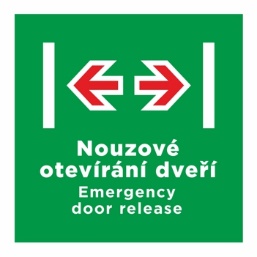 Rozměr: 80 x 80 mmBarva: zelená (CMYK 100/0/100/0), 
bílá (CMYK 0/0/0/0), červená (CMYK 0/100/100/0)Materiál: samolepící fólieUmístění: interiér vozidla; 
lepeno na viditelné místo v blízkosti tlačítka nebo mechanismu pro nouzové otevření dveříPočet: dle počtu tlačítek nebo mechanismů pro nouzové otevření dveříZ301Btlačítko - výstup vozíčkář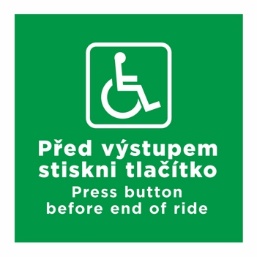 Rozměr: 80 x 80 mmBarva: zelená (CMYK 100/0/100/0), bílá (CMYK 0/0/0/0)Materiál: samolepící fólieUmístění: interiér vozidla; 
lepeno zpravidla vedle oznamovacího tlačítka pro výstup s invalid. vozíkem.Počet: 1 a více ks dle počtu tlačítekZ302Btlačítko - výstup kočárek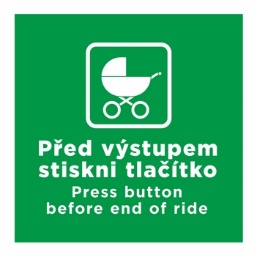 Rozměr: 80 x 80 mmBarva: zelená (CMYK 100/0/100/0), bílá (CMYK 0/0/0/0)Materiál: samolepící fólieUmístění: interiér vozidla; 
lepeno zpravidla vedle oznamovacího tlačítka pro výstup s kočárkemPočet: 1 a více ks dle počtu tlačítekIN-DMZ-9999dejmiznamku.cz (vnitřní)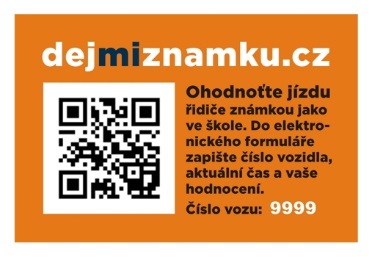 Rozměr: 120 x 80 mmDalší specifikace: 
Lepeno dopravcem do prostoru nad dveřmi, 
zpravidla vpravo od piktogramu U101 (zvukové znamení) se zarovnáním vodorovně s ostatními piktogramy.
 + lepeno do horní části prosklených dveří kabiny řidiče, 
ve vzdálenosti min. 1 cm vpravo od piktogramu 
M201 (elektronické jízdenky) Při lepení piktogramů ponechat prostor 
pro nalepení tohoto piktogramu.OUT-LOGODPO-WHITELOGO DPO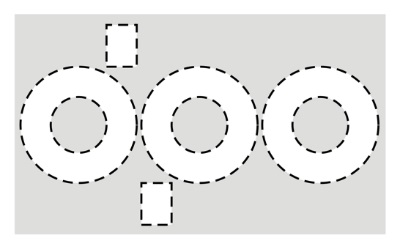 Rozměr: výška 140 mm (alternativní výška 100 nebo 200 mm)Barva: bílá (CMYK 0/0/0/0)Materiál: samolepící fólie - VYŘEZÁVANÁUmístění: karoserie vozidla; 
lepeno na přední čelo vozu, zpravidla na střed nebo do pravé částiPočet: 1 ksDalší specifikace: Velikost loga dle karoserie vozidla.OUT-DOMOVENKADopravce s EV číslem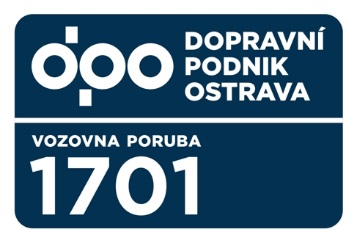 Rozměr: 460 x 300 mm (zakulacené rohy)Barva: modrá (CMYK 100/60/10/53), bílá (CMYK 0/0/0/0)Materiál: samolepící fólie s UV laminacíUmístění: karoserie vozidla; 
lepeno ve vzdálenosti 3 cm pod bílý reflexní pruh, 
zpravidla v ose 2. okna za 1. dveřmi vozidla 
+ zrcadlově na nenástupní straněPočet: 2 ksDalší specifikace: 
Název provozovny a číselná řada dle zadání dopravce.OUT-DPOAS-WHITEDOPRAVNÍ PODNIK OSTRAVA A.S.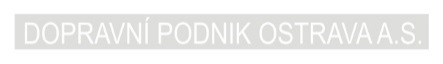 Rozměr: 580 x 50 mmBarva: průhledná folie s bílým potiskem / bílá (CMYK 0/0/0/0)Materiál: samolepící fólie s UV laminacíUmístění: karoserie vozidla; 
lepeno zpravidla v ose piktogramu DOMOVENKA do zatemněné spodní části okna 
+ zrcadlově na nenástupní straněPočet: 2 ksDalší specifikace: Použití pro BUS Pokud nelze umístit na okno, lepí se varianta s černým textem na karoserii.Rozměr: 580 x 50 mmBarva: průhledná folie s bílým potiskem / bílá (CMYK 0/0/0/0)Materiál: samolepící fólie s UV laminacíUmístění: karoserie vozidla; 
lepeno zpravidla v ose piktogramu DOMOVENKA do zatemněné spodní části okna 
+ zrcadlově na nenástupní straněPočet: 2 ksDalší specifikace: Použití pro BUS Pokud nelze umístit na okno, lepí se varianta s černým textem na karoserii.OUT-DPOAS-BLACKDOPRAVNÍ PODNIK OSTRAVA A.S.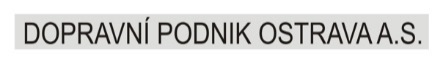 Rozměr: 580 x 50 mmBarva: průhledná folie s černým potiskem / černá (CMYK 0/0/0/100)Materiál: samolepící fólie s UV laminacíUmístění: karoserie vozidla; 
lepeno zpravidla v ose piktogramu DOMOVENKA k spodní hraně karoserie 
+ zrcadlově na nenástupní straněPočet: 2 ksDalší specifikace: Použití pro BUS 
Pokud je již umístěna varianta s bílým textem, variantu s černým textem nelepíme.Rozměr: 580 x 50 mmBarva: průhledná folie s černým potiskem / černá (CMYK 0/0/0/100)Materiál: samolepící fólie s UV laminacíUmístění: karoserie vozidla; 
lepeno zpravidla v ose piktogramu DOMOVENKA k spodní hraně karoserie 
+ zrcadlově na nenástupní straněPočet: 2 ksDalší specifikace: Použití pro BUS 
Pokud je již umístěna varianta s bílým textem, variantu s černým textem nelepíme.OUT-EVC-WHITEEV číslo (vnější)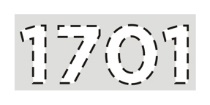 Rozměr: výška 80 mmBarva: bílá (CMYK 0/0/0/0)Materiál: samolepící fólie - VYŘEZÁVANÁUmístění: karoserie vozidla; 
BUS: lepeno na přední čelo vozu, zpravidla do pravé části
+ lepeno na zadní čelo vozu, zpravidla na středPočet: 2 ksDalší specifikace: Číselná řada dle zadání dopravce.IN-EVC-WHITEEV číslo (vnitřní)Rozměr: výška 80 mmBarva: bílá (CMYK 0/0/0/0)Materiál: samolepící fólie - VYŘEZÁVANÁUmístění: interiér vozidla; 
lepeno na viditelné místo v přední části vozidla 
(např. kabina řidiče)Počet: 1 ksDalší specifikace: 
Číselná řada dle zadání dopravce.OUT-DMZdejmiznamku.cz (vnější)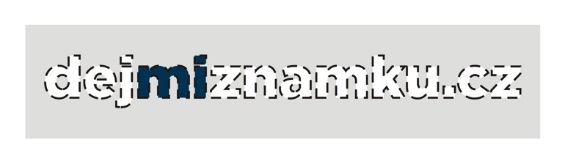 Rozměr: šířka cca 333 mmBarva: bílá (CMYK 0/0/0/0), modrá (CMYK 100/60/10/53)Materiál: samolepící fólie - VYŘEZÁVANÁUmístění: karoserie vozidla; 
lepeno na zadní čelo vozu, zpravidla do levé části
nad zadní levá skupinová světla – ve stejné výšce jako piktogram OUT-OSTPočet: 1 ksOUT-OSTOSTRAVA!!! (vnější)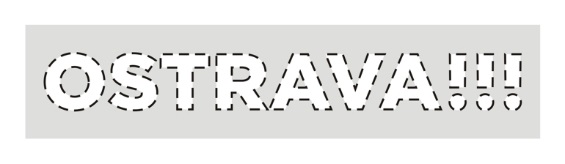 Rozměr: šířka cca 333 mmBarva: bílá (CMYK 0/0/0/0)Materiál: samolepící fólie - VYŘEZÁVANÁUmístění: karoserie vozidla; 
lepeno na zadní čelo vozu, zpravidla do pravé části
nad zadní pravá skupinová světla – ve stejné výšce jako piktogram OUT-DMZPočet: 1 ks